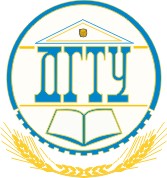 МИНИСТЕРСТВО НАУКИ И ВЫСШЕГО ОБРАЗОВАНИЯ РОССИЙСКОЙ ФЕДЕРАЦИИПОЛИТЕХНИЧЕСКИЙ ИНСТИТУТ (ФИЛИАЛ)ФЕДЕРАЛЬНОГО ГОСУДАРСТВЕННОГО БЮДЖЕТНОГООБРАЗОВАТЕЛЬНОГО УЧРЕЖДЕНИЯ ВЫСШЕГО ОБРАЗОВАНИЯ«ДОНСКОЙ ГОСУДАРСТВЕННЫЙ ТЕХНИЧЕСКИЙ УНИВЕРСИТЕТ»В Г. ТАГАНРОГЕ РОСТОВСКОЙ ОБЛАСТИПИ (филиал) ДГТУ в г. ТаганрогеМЕТОДИЧЕСКИЕ УКАЗАНИЯПО ВЫПОЛНЕНИЮ КОНТРОЛЬНОЙ РАБОТЫпо междисциплинарному курсуМДК 02.02. Организация физкультурно-спортивной работы специальность 49.02.01. Физическая культура квалификация «Педагог по физической культуре и спорту»Таганрог 2021Составители:Преподаватель						___________ С.Л.Атанов «___»_____________201__г.Рассмотрены и одобрены на заседании цикловой методической комиссии специальности Физическая культура Протокол №6 от «11» января 2021 г.Председатель цикловой методической комиссии      ____________ Т.В. Воловская«27» января 2021г.СОГЛАСОВАНО:Специалист по УМР                                     _______________     В.В. Василенко«___»_____________201__г.Настоящие методические указания по выполнению контрольной работы предназначены для студентов заочной формы обучения специальности 49.02.01. Физическая культура квалификация «Педагог по физической культуре и спорту».Методические указания разработаны в соответствии с требованиями, предъявляемыми к освоению ФГОС.Основная цель методических указаний - обеспечить студентов методикой выполнения контрольной работы.СОДЕРЖАНИЕПОЯСНИТЕЛЬНАЯ ЗАПИСКАМетодические указания по выполнению контрольной работы предназначены для студентов заочного отделения, обучающихся по специальности 49.02.01. Физическая культура квалификация «Педагог по физической культуре и спорту».Письменная контрольная работа является обязательной формой текущего контроля самостоятельной работы студентов, обучающихся в рамках заочной формы обучения. Она отражает степень освоения студентом учебного материала по МДК 02.02. «Организация физкультурно-спортивной работы». А именно:в результате освоения МДК студент должен уметь:использовать различные методы и формы организации физкультурно-спортивных мероприятий и занятий, строить их с учетом возраста, пола, морфо - функциональных и индивидуально-психологических особенностей занимающихся, уровня их физической и технической подготовленности;комплектовать состав группы, секции, клубного или другого объединения занимающихся;планировать, проводить и анализировать физкультурно-спортивные занятия и мероприятия на базе изученных видов физкультурно-спортивной деятельности (не менее 12 видов);подбирать оборудование и инвентарь для занятий с учетом их целей и задач, возрастных и индивидуальных особенностей занимающихся;организовывать, проводить соревнования различного уровня и осуществлять судейство;применять приемы страховки и самостраховки при выполнении двигательных действий изученных видов физкультурно-спортивной деятельности;осуществлять педагогический контроль в процессе проведения физкультурно- спортивных мероприятий и занятий.В результате освоения МДК студент должен знать:требования	к	планированию	и	проведению	физкультурно-спортивных мероприятий и занятий с различными возрастными группами занимающихся;сущность, цель, задачи, функции, содержание, формы и методы физкультурно- спортивных мероприятий и занятий;основы	оздоровительной	тренировки	в	изученных	видах	физкультурно- спортивной деятельности;историю, этапы развития и терминологию базовых и новых видов спорта и физкультурно-спортивной деятельности;технику профессионально значимых двигательных действий изученных видов физкультурно-спортивной деятельности;методику проведения занятий на базе изученных видов физкультурно-спортивной деятельности;методику обучения двигательным действиям и развития физических качеств в изученных видах физкультурно-спортивной деятельности;технику безопасности, способы и приемы предупреждения травматизма при занятиях базовыми и новыми видами физкультурно-спортивной деятельности;основы судейства по базовым и новым видам физкультурно-спортивной деятельности;виды физкультурно-спортивных сооружений, оборудования и инвентаря для занятий различными видами физкультурно-спортивной деятельности, особенности их эксплуатации;технику безопасности и требования к физкультурно-спортивным сооружениям, оборудованию и инвентарю;виды документации, обеспечивающей организацию и проведение физкультурно- спортивных мероприятий и занятий и функционирование спортивных сооружений и мест занятий физической культурой и спортом, требования к ее ведению и оформлению.Целью настоящих методических указаний является оказание методической помощи студентам при выполнении контрольной работы. Указания содержат необходимые сведения по составу, содержанию и оформлению работы. Кроме того, в методических указаниях приведен список рекомендуемых информационных источников и необходимые приложения.Требования к содержанию контрольной работы.Для успешного выполнения контрольной работы по МДК 02.02 «Организация физкультурно-спортивной работы» необходимы знания:требований	к	планированию	и	проведению	физкультурно-спортивных мероприятий и занятий с различными возрастными группами занимающихся;сущности, целей, задач, функций, содержания, форм и методов физкультурно- спортивных мероприятий и занятий;основ оздоровительной тренировки в изученных видах физкультурно-спортивной деятельности;истории, этапов развития и терминологии базовых и новых видов спорта и физкультурно-спортивной деятельности;техники профессионально значимых двигательных действий изученных видов физкультурно-спортивной деятельности;методики проведения занятий на базе изученных видов физкультурно-спортивной деятельности;методики обучения двигательным действиям и развития физических качеств в изученных видах физкультурно-спортивной деятельности;техники безопасности, способы и приемы предупреждения травматизма при занятиях базовыми и новыми видами физкультурно-спортивной деятельности;основ	судейства	по	базовым	и	новым	видам	физкультурно-спортивной деятельности;видов физкультурно-спортивных сооружений, оборудования и инвентаря для занятий различными видами физкультурно-спортивной деятельности, особенности их эксплуатации;техники безопасности и требования к физкультурно-спортивным сооружениям, оборудованию и инвентарю;видов документации, обеспечивающей организацию и проведение физкультурно- спортивных мероприятий и занятий и функционирование спортивных сооружений и мест занятий физической культурой и спортом, требования к ее ведению и оформлению.В соответствии с задачами обучения, контрольная работа содержит задания, в совокупности позволяющие оценить степень соответствия знаний и умений студента установленным требованиям.Задание 1.Общеметодические принципы физического воспитания.Задание 2.Физические качества и их характеристики.Это задание отражает требования к необходимому объему знаний:требований к планированию и проведению физкультурно-спортивных мероприятий и занятий с различными возрастными группами занимающихся;сущности, целей, задач, функций, содержания, форм и методов физкультурно- спортивных мероприятий и занятий;основ оздоровительной тренировки в изученных видах физкультурно-спортивной деятельности;методики обучения двигательным действиям и развития физических качеств в изученных видах физкультурно-спортивной деятельности.Задание 3. Составить конспект внеурочного занятия «Спортивный час» для детей младшего школьного возраста.Это задание отражает требования к необходимому объему умений:к планированию и проведению физкультурно-спортивных мероприятий и занятий с различными возрастными группами занимающихся;применения методики проведения занятий на базе изученных видов физкультурно- спортивной деятельности;применения методики обучения двигательным действиям и развития физических качеств в изученных видах физкультурно-спортивной деятельности;применять технику безопасности, способы и приемы предупреждения травматизма при занятиях базовыми и новыми видами физкультурно-спортивной деятельности;судейства по базовым и новым видам физкультурно-спортивной деятельности;эксплуатации физкультурно-спортивных сооружений, оборудования и инвентаря для занятий различными видами физкультурно-спортивной деятельности;составления документации, обеспечивающей организацию и проведение физкультурно- спортивных мероприятий и занятий и функционирование спортивных сооружений и мест занятий физической культурой и спортом.Проблемные и сложные вопросы, возникающие в процессе изучения курса и выполнения контрольной работы, необходимо решать с преподавателем на консультациях.Выполнению контрольной работы должно предшествовать самостоятельное изучение студентом рекомендованной литературы и других источников информации, обозначенных в списке. По ходу их изучения делаются выписки цитат, составляются иллюстрации и таблицы. Не допускается механическое переписывание материала учебников или лекций. Ответы на теоретические вопросы должны отражать необходимую и достаточную компетенцию студента, содержать краткие и четкие формулировки, убедительную аргументацию, доказательность и обоснованность выводов, быть логически выстроены.Решение практического задания должно сопровождаться краткими, но исчерпывающими пояснениями (аргументами).В конце работы должен быть приведен список литературы в алфавитном порядке. На последней странице ставится подпись автора и дата.Выполненная контрольная работа должна быть представлена в учебную часть до начала экзаменационной сессии. Контрольная работа, выполненная без соблюдений требований или не полностью, не засчитывается и возвращается студенту на доработку. В случае, если контрольная работа выполнена не по своему варианту, она не засчитывается и возвращается студенту для ее выполнения в соответствии с вариантом, указанным в таблице.До начала сессии студент получает проверенную контрольную работу с исправлениями в тексте и замечаниями, а также рецензию, в которой анализируются все ошибки и неточности, даются рекомендации по исправлению ошибок и выставляется оценка«зачтено» или «не зачтено».Оценка «зачтено» является допуском к экзамену или зачету по соответствующей дисциплине. Работа с оценкой «не зачтено», должна быть доработана и представлена на повторное рецензирование.Требования к оформлению контрольной работы.Контрольная работа оформляется на компьютере в текстовом редакторе Word, должна быть распечатана на одной стороне белой бумаги формата А4 (210 x 297 мм). Размер полей (расстояние между текстом и краем страницы): слева - 30мм, справа - 10мм, сверху20мм, снизу - 20мм. Нумерация страниц – внизу по центру страницы. Межстрочный интервал — 1,5; красная строка (абзац) – 1,25; размер шрифта (кегль) - 14; тип (гарнитура) шрифта – Times New Roman, начертание литер обычное; выравнивание основного текста— по ширине; перенос — автоматический.Титульный лист (Приложение) является первой страницей контрольной работы (номер на титульном листе не ставится), на второй странице дается содержание работы, далее следуют наименования теоретических вопросов и/ или практических заданий и ответы на них, все иллюстрации и таблицы должны быть пронумерованы.Тексты цитат заключаются в кавычки и сопровождаются сноской.Задания контрольной работы.Раскрыть содержание представленных вопросов:Задание 1. Общеметодические принципы физического воспитания.Задание 2. Физические качества и их характеристики.Выполнить практическое задание:Задание 3. Составить конспект внеурочного занятия «Спортивный час» для детей младшего школьного возраста.Алгоритм выполнения задания:А). Запишите дату, место проведения, необходимый инвентарь.Б). Определите задачи внеурочного занятия для детей младшего школьного возраста.В). Подберите средства, методы и формы организации детей в зависимости от задач и направленности занятия.Г). Запишите в таблицу части внеурочного занятия и распределение времени по его частямД). Подберите оборудование в соответствии с поставленными задачами.Е). Продумайте методические указания на проблемы, которые могут возникнуть в процессе занятия.План конспекта внеурочного занятия «Спортивный час». Дата проведения: 	Время проведения:  	Место проведения: 	Необходимый инвентарь:  	Задачи занятия:Обучающие:Развивающие:Воспитательные:Показатель выполнения «выполнено»:корректно сформулированы задачи внеурочного занятия;подобрано оборудование и инвентарь в соответствии с поставленными задачами;последовательность упражнений и соответствие частям занятия;выбор методов и нагрузки, соответствуют задачам, возрастным особенностям;длительность частей занятия соответствует требованиям и задачам занятия.Список информационных источниковАлексеева, Е. П. Коллекция лучших физминуток для 5-11 классов. Методическое пособие / Е.П. Алексеева. - М.: Издательство Ольги Кузнецовой, 2013. - 112 c.Арзуманов, С. Г. Физическое воспитание в школе учащихся 5-9 классов / С.Г. Арзуманов. - М.: Феникс, 2015. - 672 c.Барчуков И. Физическая культура: методики практического обучения: уч. для ВПО.-М.,2014.Бишаева А. Проф.-оздор.ФК студента.-М.,2016.Виленский М. Физическая культура: уч. для СПО.-М.,2015.Воробьева, Н. Л. Игры и спортивные развлечения в школе и оздоровительном лагере для детей подросткового возраста / Н.Л. Воробьева. - М.: АРКТИ, 2013. - 200 c.Глейберман, А. Н. Упражнения в парах / А.Н. Глейберман. - М.: Физкультура и спорт, 2013. - 264 c.Каинов, А. Н. Рабочая программа по физической культуре. 5 класс. Методическое пособие / А.Н. Каинов, Г.И. Курьерова. - М.: Планета, 2015. - 109 c.Каинов, А. Н. Физическая культура. 5 класс. Рабочая программа / А.Н. Каинов, Г.И. Курьерова. - М.: Планета, 2015. - 457 c.Колодницкий, Г. А. Физическая культура. 1- 4 классы. Учебно-наглядное пособие для учащихся начальной школы / Г.А. Колодницкий, В.С. Кузнецов. - М.: Просвещение, 2015. - 222 c.Копылов, Ю. А. Система физического воспитания в образовательных учреждениях/ Ю.А. Копылов, Н.В. Полянская. - М.: Арсенал образования, 2014. - 393 c.Кузнецов, В. С. Внеурочная деятельность учащихся. Гимнастика / В.С. Кузнецов, Г.А. Колодницкий. - М.: Просвещение, 2014. - 781 c.Куклин, П. Ф. Военно-спортивные игры. 7-11 классы / П.Ф. Куклин, Л.А. Тетушкина, Л.А. Лаврова. - М.: Учитель, 2013. - 176 c.Ломан, Вольфганг Бег, прыжки, метания / Вольфганг Ломан. - М.: Физкультура и спорт, 2015. - 160 c.Макеева, Вера Степановна Методы Педагогического Контроля на уроках Физической Культуры / Макеева Вера Степановна. - Москва: ИЛ, 2013. - 315 c.Максачук, Е. П. Актуализация формирования спортивной культуры личности молодого поколения / Е.П. Максачук. - М.: Спутник +, 2016. - 104 c.Назаренко, Л. Д. Оздоровительные основы физических упражнений / Л.Д. Назаренко. - М.: Владос, 2014. - 240 c.Педагогика физкультурно-спортивного совершенствования/под ред. Ю. Железняка: уч.пос. для ВПО.-М.,2002.Питерских, Г. Т. Олимпийский марафон. История Олимпийских игр в вопросах и ответах / Г.Т. Питерских. - М.: Русское слово - учебник, 2013. - 216 c.Погадаев, Г. И. Народные игры на уроках физической культуры и во внеурочное время. 1-11 классы / Г.И. Погадаев. - М.: Дрофа, 2015. - 144 c.Спортивная аэробика в школе. - М.: Дивизион, 2015. - 137 c.Терехина Р. Организация спортивно- зрелищных меропр.-М.,2017.Физическая культура. 10-11 классы. Сборник элективных курсов. - М.: Учитель, 2016. - 216 c.Физкультура. 1 класс. Поурочные планы. 2 полугодие. - М.: Народный учитель, 2013. - 413 c.Физкультура. 11 класс. Поурочные планы. Для занятий с юношами. - М.: Учитель, 2016. - 192 c.Фёдорова, Н. А. Физическая культура. Подвижные игры. 9-11 классы / Н.А. Фёдорова. - М.: Экзамен, 2016. - 973 c.Фёдорова, Н. А. Физическая культура. Подвижные игры. Справочник / Н.А. Фёдорова. - М.: Экзамен, 2015. - 289 c.Швайко, Л. Г. Развернутые планы-конспекты уроков в 5 классе. Легкая атлетика, футбол, баскетбол, лыжная подготовка, гимнастика и акробатика / Л.Г. Швайко. - М.: Адукацыя i выхаванне, 2016. - 152 c.Янсон, Ю. А. Физическая культура в школе. Научно-педагогический аспект. Книга для педагога / Ю.А. Янсон. - М.: Феникс, 2013. - 640 c.5. Критерии оценивания контрольной работыКачество выполнения контрольной работы оценивается по следующим критериям:Работа сдана в установленный срок;Результативность (правильность) выполнения заданий;Задания выполнены в полном объеме;Содержание заданий раскрыто в полном объеме;Соответствие ответов поставленным вопросам заданий;Системность и логическая последовательность изложения;Освоение методологии междисциплинарного курса;Творческое применение теоретических знаний при решении практических ситуаций;Представлен список использованных информационных источников;Работа оформлена в соответствии с требованиями.Контрольная работа оценивается «ЗАЧТЕНО» или «НЕ ЗАЧТЕНО»:ЗАЧТЕНО – выполнено правильно не менее 53% заданий, в освещении заданий не содержится грубых ошибок, по ходу решения сделаны аргументированные выводы.НЕ ЗАЧТЕНО - студент не справился с заданием (выполнено правильно менее 53% заданий), практические задания выполнены не в полном объеме, 12 не раскрыто основное содержание практических заданий, имеются грубые ошибки в освещении вопросов.ПриложениеМИНИСТЕРСТВО НАУКИ И ВЫСШЕГО ОБРАЗОВАНИЯ РОССИЙСКОЙ ФЕДЕРАЦИИПОЛИТЕХНИЧЕСКИЙ ИНСТИТУТ (ФИЛИАЛ)ФЕДЕРАЛЬНОГО ГОСУДАРСТВЕННОГО БЮДЖЕТНОГООБРАЗОВАТЕЛЬНОГО УЧРЕЖДЕНИЯ ВЫСШЕГО ОБРАЗОВАНИЯ«ДОНСКОЙ ГОСУДАРСТВЕННЫЙ ТЕХНИЧЕСКИЙ УНИВЕРСИТЕТ»В Г. ТАГАНРОГЕ РОСТОВСКОЙ ОБЛАСТИПИ (филиал) ДГТУ в г. ТаганрогеКОНТРОЛЬНАЯ РАБОТА №МДК 02.02. Организация физкультурно-спортивной работыСпециальность 49.02.01 Физическая культураНомер зачетной книжки 	Номер варианта  	Группа 105фкз-3к Обучающийся 					    Н.И. Смирновподпись, датаКонтрольную работу проверил   		преподаватель С.Л. Атановподпись, дата	Таганрог2022Оборотная сторона титульного листаРЕЦЕНЗИЯ НА КОНТРОЛЬНУЮ РАБОТУПо МДК 02.02. Организация физкультурно-спортивной работыСтудента  	ГруппыПо критериям оцениваем контрольную работу, указав количество баллов: 0 – требование не выполнено,1 – есть незначительные замечания, 2 – соответствует требованиям0-9 баллов - контрольная работа не зачтена 10-18 баллов - контрольная работа зачтенаКонтрольная работа ЗАЧТЕНА /НЕ ЗАЧТЕНА (ненужное зачеркнуть)«_	»  	Замечания преподавателя:Преподаватель	 	Части занятияСодержание занятияДозировкаОрганизационно- методические указанияПЕРЕЧЕНЬ КРИТЕРИЕВКоличество балловКоличество балловКоличество баллов1. Результативность (правильность) выполнения заданий;0122. Задания выполнены в полном объеме;0123. Содержание заданий раскрыто в полном объеме;0124. Соответствие ответов поставленным вопросам заданий;0125. Системность и логическая последовательность изложения;0126. Освоение методологии междисциплинарного курса;0127. Творческое применение теоретических знаний при решении практических ситуаций;0128. Представлен список использованных информационных источников;0129. Работа оформлена в соответствии с требованиями.012ОБЩИЙ БАЛЛ